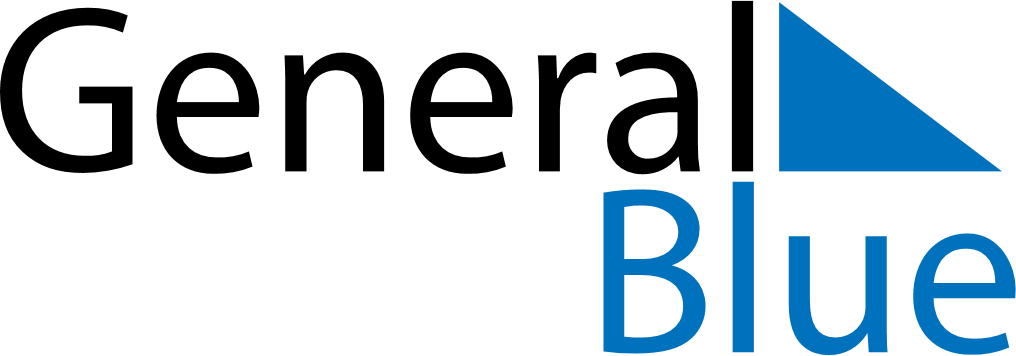 June 2030June 2030June 2030SwedenSwedenSUNMONTUEWEDTHUFRISAT12345678National DayWhitsun Eve9101112131415PentecostWhit Monday16171819202122Midsummer EveMidsummer Day2324252627282930